Temat: Mit Musik lernen Proszę o przepisanie słownictwa do tekstu WIE SCHNELLER UND EFFEKTIVER LERNEN?  ze str. 116. RESZTĘ będziemy realizować na online-lekcji.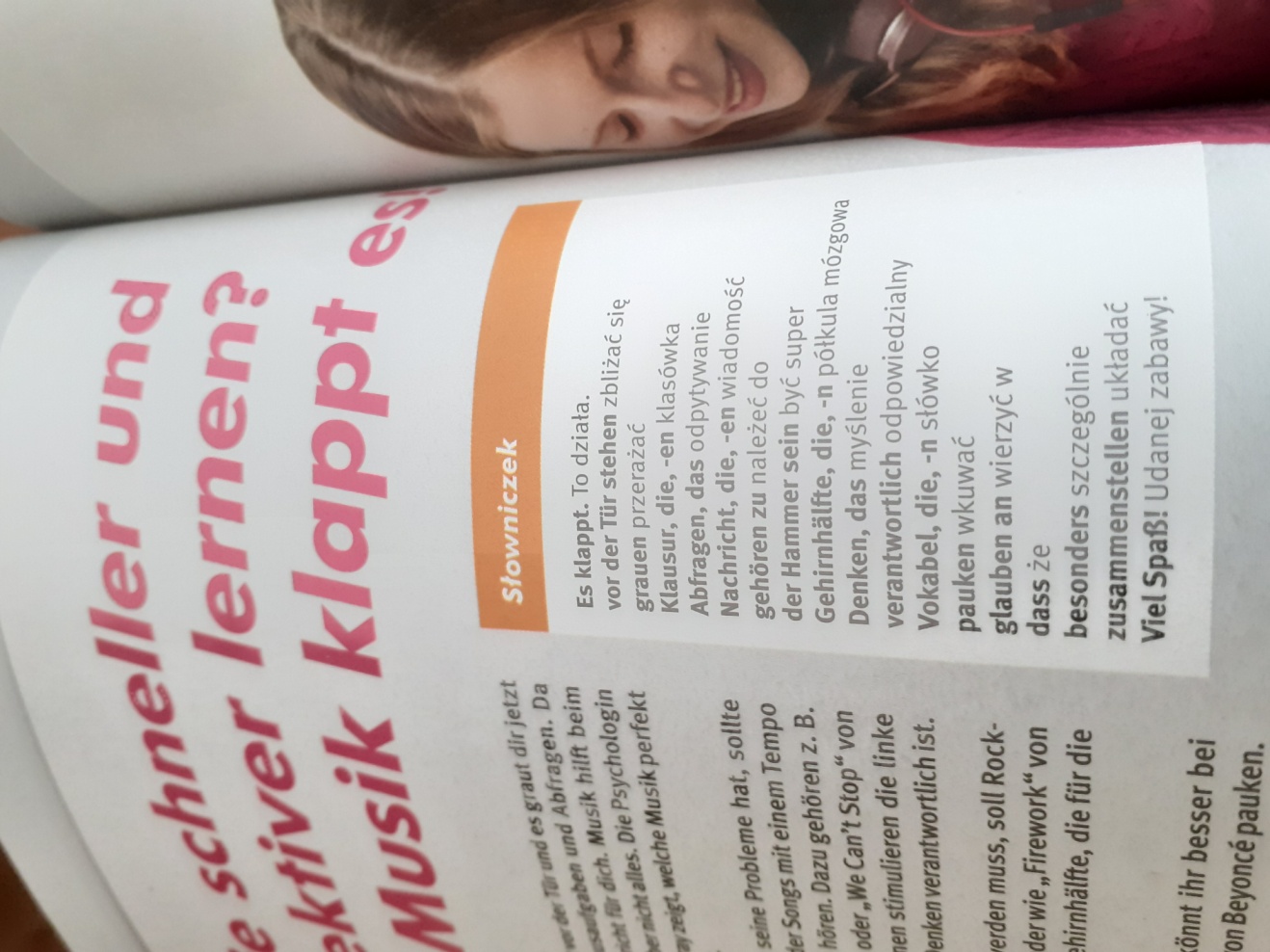 